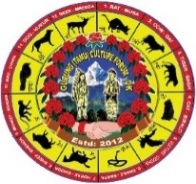 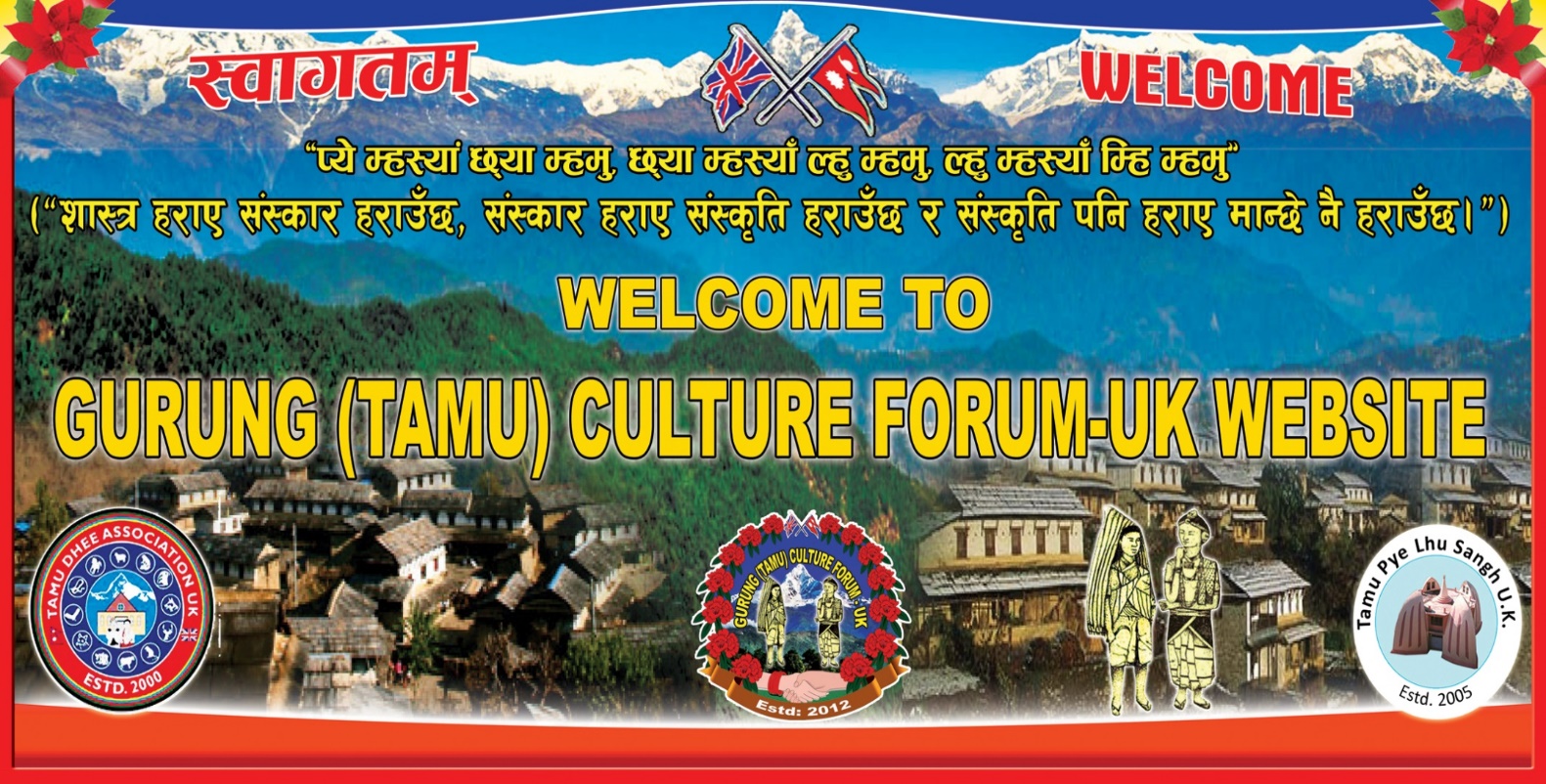 Sub: Revised - Invitation Letter to all Tamumei for the Tamu Culture Forum-UK Last AGM on Sunday, 30th April 2023 AT 1030hrs (GMT) outside UK Countries Tamus by Zoom, 5:PM Nepali Time (बैशख १७ गते २०८०) Sharp. 
आदरणीय संरक्षकज्यु, सह-संरक्षकज्यु संपूर्ण तमू बुद्धिजिबीज्युहरु, तमू संघ संस्थाका वर्तमान तथा पुर्व अध्यक्षज्युहरु, तमू धर्मगुरुहरु, सल्लाहकार, पदाधिकारीज्युहरु, तमू आमा समुह, तमू यूवा समुह, तमू पत्रकार साथीहरू तथा तमु फोरम यूके बोर्डका सम्पुर्ण सदस्यज्युहरु र देश तथा विदेशमा हुनु भएको संपूर्ण तमू महानुभावहरुलाई न्यानो अभिवादन साथै छयांजलो, साथै यूके वाशी तमूहरूलाई उपस्थितिको लागि हादिक निमन्त्रण गर्दछ । 
On behalf of Tamu (Gurung) Culture Forum-UK Executive team, I am pleased to invite you all to participate in final Tamu Culture Forum-UK Annual General Meeting (AGM) to complete the Tamu Heritage Trilingual Book Project Millennium by December 2024. The meeting will be held at Empire Hall Aldershot, GU11 1DJ on Sunday, 30th April 2023 at 1030hrs (GMT) in person UK Tamus and outside UK by Zoom, Nepal time (सांझा ५ बजे, बैषक १७ गते २०८० साल). Dress code for all: Tamu Dress (तमु पोशाक) and you may wear Medals if you have.

The Tamu Culture Forum-UK with Tamu Organization Leaders and Scholars around the Globe will review and assess the Heritage Book project and drive forward the completion of the project on time. Your valuable time and involvement in this AGM are very important and make your voice heard. Therefore strongly encouraged to attend the AGM and create healthy discussion and content of materials for Tamu Heritage Book.

The Tamu Forum project finances need further support therefore we request all our Tamu Organization Leaders and all Tamu Mai around the Globe to donate £200 from samaj and £100 from each household for this historical project by November 2023.

The Agenda and additional documents are attached at Annexes A,B,C and D with this letter for your information. Please RSVP your Samaj and personal attendance no later than Friday, 28 April 2023 for the admin purpose, by emailing  projectadmin@tamuculturalforumuk.org.uk  or by text massage to treasurer Team Mr Jumkaji Lem Tamu, 07766462325 and Yam Pachyu Tamu, 07795951321.

Our team appreciate and would like to thank everyone for your ongoing support. We look forward to Meeting you all with Family on Sunday 30 April 2023 at 1030hrs (GMT) outside UK 5:PM Nepali Time Sharp. “ङयोई आल्स्याँ खबइ लब तमूमै, तोखो आल्स्याँ खयों लब तमूमै’’(हामीले नगरे कसले गर्ने गुरुङहरुहो र अहिले नगरे कहिले गर्ने गुरुङहरुहो) । ग्यासजे  ।

Yours Sincerely,							   Dated: 25 April 2023  (Signed)
Captain Raju Lem Gurung   
Director
Tamu (Gurung) Culture Forum-UK Project Millennium
Mob: 07735413073
Email:  projectadmin@tamuculturalforum.org.uk
Further information Please Visit Website:  www.tamuculturalforum.org.uk
